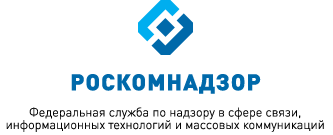 МОНИТОРИНГ ИЗМЕНЕНИЙ ОТРАСЛЕВОГО ЗАКОНОДАТЕЛЬСТВА ЗА ПЕРИОД С 01.08.2015 ПО 01.09.2015(подготовлен Правовым управлением Роскомнадзора) выпуск 29ВКЛЮЧАЕТ В СЕБЯ:Акты Минкомсвязи и РоскомнадзораАкты по основным направлениям деятельности  РоскомнадзораАдминистративная реформаВопросы государственной гражданской службыГосударственные закупкиАкты, связанные с присоединением к Российской Федерации Республики Крым и г. СевастополяДругие документы и  практику федеральных органов исполнительной властиАвгуст2 0 1 5АКТЫ МИНКОМСВЯЗИ РОССИИ И РОСКОМНАДЗОРАМинкомсвязь РоссииПриказ Минкомсвязи России от 08.07.2015 № 246 «Об утверждении Общих требований к определению нормативных затрат на оказание государственных (муниципальных) услуг в сфере связи, информатики                        и средств массовой информации, применяемых при расчете объема субсидии на финансовое обеспечение выполнения государственного (муниципального) задания на оказание государственных (муниципальных) услуг (выполнение работ) государственным (муниципальным) учреждением».Установлены общие требования к определению нормативных затрат                                на оказание государственной (муниципальной) услуги в сфере связи, информатики и средств массовой информации.Указанные затраты определяются:исходя из информации о единице показателя, характеризующего объем госуслуги в сфере связи, и показателей, отражающих содержание и (или) условия (формы) оказания госуслуг в сфере связи;на основе базового норматива затрат на оказание госуслуг в сфере связи                            и корректирующих коэффициентов к нему в соответствии с порядками, принятыми Правительством Российской Федерации, высшим исполнительным органом государственной власти субъекта Российской Федерации или органом местного самоуправления.Приказом установлено, кроме того, какие затраты включаются в базовый норматив, а также из чего состоят корректирующие коэффициенты к указанному базовому нормативу.Приказ Минкомсвязи России от 02.06.2015 № 194 «Об утверждении перечня населенных пунктов, в которых устанавливаемые точки доступа могут подключаться с использование иных линий связи, кроме волоконно-оптических».Приказом утверждён перечень населенных пунктов, в которых устанавливаемые точки доступа могут подключаться с использованием иных линий связи, кроме волоконно-оптических.В рамках проводимой Министерством связи и массовых коммуникаций Российской Федерации реформы универсальных услуг связи (УУС) 16 населенных пунктов численностью от 250 до 500 человек в восьми субъектах Российской Федерации будут обеспечены спутниковой связью до конца 2015 года.Приказ Минкомсвязи России от 30.06.2015 № 230 «Об утверждении порядка ведения реестра аккредитованных организаций, осуществляющих деятельность в области информационных технологий, и формы выписки                  из реестра аккредитованных организаций, осуществляющих деятельность в области информационных технологий».Обновлена форма выписки из реестра аккредитованных организаций в области информационных технологий.Так, в частности, установлено, что реестровая запись об аккредитованной организации содержит следующие сведения:а) номер записи;б) дата внесения записи в реестр;в) полное наименование организации;г) основной государственный регистрационный номер;д) идентификационный номер налогоплательщика;е) дата и номер решения о государственной аккредитации;ж) сведения об изменениях, внесенных в содержащиеся в реестре сведения                    об аккредитованной организации (при наличии).Сведения об аккредитованной организации (согласно установленному перечню) вносятся в реестр в течение 5 рабочих дней со дня принятия решения                     об аккредитации. В такой же срок исключаются сведения из реестра в случае аннулирования государственной аккредитации.Изменения вносятся в течение 10 рабочих дней со дня получения соответствующего заявления (при условии, что такие изменения вносятся в связи                    с изменением сведений в ЕГРЮЛ или преобразованием ОПФ).В связи с утверждением новой формы признан утратившим силу приказ Минкомсвязи от 09.01.2008 № 3.Приказ Минкомсвязи России от 28.07.2015 № 286 «О внесении изменений                      в приказ Министерства связи и массовых коммуникаций Российской Федерации от 02.07.2012 № 167 «Об утверждении Административного регламента Федерального агентства связи по предоставлению государственной услуги по выделению, изъятию, изменению                                               и переоформлению ресурса нумерации».С 1 января 2015 г. были увеличены размеры госпошлин за совершение отдельных юридически значимых действий, в т. ч. за выделение ресурса нумерации оператором связи.Внесены соответствующие поправки в Административный регламент Россвязи по выделению, изъятию, изменению и переоформлению ресурса нумерации.Приказ Минкомсвязи России от 23.07.2015 № 275 «О внесении изменений                        в Порядок предоставления сведений о базе расчета обязательных отчислений (неналоговых платежей) в резерв универсального обслуживания, утвержденный приказом Министерства связи и массовых коммуникаций Российской Федерации от 16.09.2008 № 41».Приказ предусматривает, что лицензиат, имеющий лицензию на оказание услуг связи в сети связи общего пользования обязан ежеквартально представлять сведения в Федеральное агентство связи.В случае если в течение отчетного квартала лицензиат не приступил                            к оказанию услуг связи до даты, указанной в лицензии, и/или не получал доход, соответствующие сведения представляются с нулевыми значениями показателей.Сведения направляются в электронной форме через раздел «Личный кабинет оператора связи» на официальном сайте (http://is.rossvyaz.ru:8081/rossvyaz)                              или на бумажных носителях, ранее сведения направлялись только на бумажном носителе, а их копия - в электронной форме на электронный адрес, а не через раздел «Личный кабинет оператора связи».Электронные документы, направляемые через Личный кабинет, подписываются усиленной квалифицированной электронной подписью.Приказ Минкомсвязи от 07.05.2015 № 156 «О внесении изменений                                    в Требования к использованию радиочастотного спектра любительской службой и любительской спутниковой службой в Российской Федерации, утвержденные приказом Министерства связи и массовых коммуникаций Российской Федерации от 26.07.2012 № 184».В связи с Указом Президента Российской Федерации от 21 марта 2014 г. № 168 «Об образовании Крымского федерального округа», а также в соответствии                              с подпунктом 5.2.4 подпункта 5.2 пункта 5 Положения о Министерстве связи                             и массовых коммуникаций Российской Федерации, утвержденного постановлением Правительства Российской Федерации от 2 июня 2008 г. № 418 вносятся изменения в Требования к использованию радиочастотного спектра любительской службой                    и любительской спутниковой службой в Российской Федерации, утвержденные приказом Министерства связи и массовых коммуникаций Российской Федерации                  от 26.07.2012 № 184.Теперь лицо, желающее использовать аппаратуру любительской радиостанции (далее - кандидат), должно пройти проверку технической и эксплуатационной квалификации радиооператоров любительской службы.Пункт 3.1 Требований дополнен абзацем о том, что любительская радиостанция используется для передачи сообщений радиооператором в соответствии                                         с правилами радиообмена, и управляется как непосредственно радиооператором,          так и дистанционно в пределах одного субъекта Российской Федерации. Дистанционное управление должно осуществляться только управляющим радиооператором данной любительской радиостанции с использованием полос радиочастот в соответствии с условиями, установленными для места расположения любительской радиостанции. Использование любительских радиостанций                            без управления радиооператором (в автоматическом режиме), в том числе                                  для ретрансляции сообщений, запрещаетсяПриказ Минкомсвязи от 29.06.2015 № 229 «О признании утратившими силу приказа Министерства связи и массовых коммуникаций Российской Федерации от 22.12.2011 № 349 «Об утверждении Административного регламента Федерального агентства связи по предоставлению государственной услуги по регулированию тарифов на универсальные услуги связи» и пункта 6 изменений, которые вносятся в некоторые приказы Министерства связи и массовых коммуникаций Российской Федерации, утвержденных приказом Министерства связи и массовых коммуникаций Российской Федерации от 20.02.2014 № 26 «О внесении изменений в некоторые приказы Министерства связи и массовых коммуникаций Российской Федерации».В связи с изменением Правил государственного регулирования тарифов                                   на универсальные услуги связи, утвержденных постановлением Правительства Российской Федерации от 21.04.2005 № 242 «Об утверждении Правил государственного регулирования тарифов на универсальные услуги связи» признаны утратившими силу  приказ Министерства связи и массовых коммуникаций Российской Федерации от 22.12.2011 № 349 «Об утверждении Административного регламента Федерального агентства связи по предоставлению государственной услуги по регулированию тарифов на универсальные услуги связи» и  пункт 6 изменений, которые вносятся в некоторые приказы Министерства связи и массовых коммуникаций Российской Федерации, утвержденных приказом Министерства связи и массовых коммуникаций Российской Федерации от 20.02.2014 № 26                           «О внесении изменений в некоторые приказы Министерства связи и массовых коммуникаций Российской Федерации».Приказ Минкомсвязи России от 01.09.2015 № 327 «Об утверждении Требований к качеству звука и (или) изображения обязательных общедоступных телеканалов и (или) радиоканалов».Согласно Требованиям оператор связи, указанный в пункте 2 статьи 19.2 Федерального закона «О связи», обязан обеспечить трансляцию сигналов обязательных общедоступных телеканалов и (или) радиоканалов в цифровом формате с качественными характеристиками, определенными в договорах                                     с вещателями, с постоянной неизменяемой скоростью программного потока                  MPEG-4 не менее 3,0 Мбит/с, из них постоянная скорость видео не менее                               2720 Кбит/с, постоянная скорость аудио не менее 192 Кбит/с; оператор связи, обязан обеспечить во всей эксплуатируемой им сети, в том числе в точках подключения абонентской распределительной системы/абонентского оборудования, постоянную неизменяемую скорость программного потока не ниже значения, полученного в точке присоединения к сети передающего оператора.Также установлено, что при осуществлении трансляции сигналов обязательных общедоступных телеканалов и (или) радиоканалов операторы связи не вправе удалять, изменять скрытые субтитры, информацию службы «телетекст», а также информацию электронного гида программ (кроме случаев трансляции сигнала                          в аналоговом формате), служебную информацию для нужд оповещения в рамках мероприятий  гражданской обороны, предупреждения и ликвидации чрезвычайных ситуаций (при наличии в составе сигналов указанных видов информации).Приказ Минкомсязи от 01.09.2015 № 326 «Об утверждении Условий подтверждения наличия или отсутствия технической возможности принять сигнал путем присоединения сети связи оператора обязательных общедоступных телеканалов и (или) радиоканалов к сети связи оператора связи, указанного в пункте 2 статьи 192 Федерального закона от 07.07.2003 № 126-ФЗ «О связи».Условиями устанавливается, что под технической возможностью принять сигнал путем присоединения сети связи оператора обязательных общедоступных каналов к сети связи оператора, осуществляющего эфирную наземную трансляцию, понимается наличие совокупности следующих условий для присоединения эксплуатируемых такими операторами сетей связи:а) наличие в пределах зоны обслуживания сети связи оператора обязательных общедоступных каналов, на которой обеспечивается предоставление услуг связи посредством присоединяемой сети связи, введенных в установленном порядке                         в эксплуатацию средств связи сети цифровой наземной трансляции обязательных общедоступных телеканалов и (или) радиоканалов оператора, осуществляющего эфирную наземную трансляцию, образующих точку присоединения сетей связи;б) достаточность мощности энергоснабжения объекта связи, а равно наличие конструктивных возможностей сооружений связи для установки дополнительного  оборудования и обустройства кабельного ввода, где размещаются средства связи оператора, осуществляющего эфирную наземную трансляцию, образующие точку присоединения с сетью оператора обязательных общедоступных каналов.Также установлено, что если отсутствует хотя бы одно из вышеперечисленных условий, то техническая возможность принять сигнал отсутствует.Приказ Минкомсвязи от 01.09.2015 № 325 «Об утверждении условий соблюдения последовательности позиций обязательных общедоступных телеканалов и (или) радиоканалов».Согласно данному приказу последовательность позиций обязательных общедоступных телеканалов и (или) радиоканалов публикуется на официальном сайте Федеральной службы по надзору в сфере связи, информационных технологий и массовых коммуникаций в информационно-телекоммуникационной сети «Интернет».Также устанавливается, что в целях соблюдения последовательности позиций обязательных общедоступных телеканалов и (или) радиоканалов техническая нумерация таких телеканалов и (или) радиоканалов в сети связи оператора обязательных общедоступных телеканалов и (или) радиоканалов по оказанию услуг связи для целей телевизионного вещания и (или) радиовещания (далее – оператор) начинается с порядкового номера «1» или «01», или «001».Оператор обязан заблаговременно уведомить абонентов через средства массовой информации и (или) в местах работы с абонентами, в том числе путем размещения информации в информационно-телекоммуникационной сети «Интернет», об изменении последовательности обязательных общедоступных телеканалов и (или) радиоканалов в эксплуатируемой им сети и предоставить абонентам рекомендации о перенастройке пользовательского (оконечного) оборудования. Указанная информация также подлежит размещению оператором в системе  информационно-справочного обслуживания абонентов.РоскомнадзорПриказ Федеральной службы по надзору в сфере связи, информационных технологий и массовых коммуникаций от 22.07.2015 № 85                                     «Об утверждении формы заявления субъекта персональных данных                             о принятии мер по ограничению доступа к информации, обрабатываемой                     с нарушением законодательства Российской Федерации в области персональных данных»С 01.09.2015 субъект персональных данных вправе обратиться в Роскомнадзор с заявлением о принятии мер по ограничению доступа к размещенной в Интернете информации, обрабатываемой с нарушением законодательства в области персональных данных, на основании вступившего в законную силу судебного акта. Утверждена форма данного заявления.Приказ Федеральной службы по надзору в сфере связи, информационных технологий и массовых коммуникаций от 22.07.2015 № 84                                     «Об утверждении Порядка взаимодействия оператора реестра нарушителей прав субъектов персональных данных с провайдером хостинга и Порядка получения доступа к информации, содержащейся в реестре нарушителей прав субъектов персональных данных, оператором связи».С 01.09.2015 вводится запрет на хранение персональных данных российских граждан за рубежом. Предусмотрено ведение реестра нарушителей прав субъектов персональных данных. В него на основании судебного акта включаются доменные имена и (или) указатели страниц интернет-сайтов, содержащих информацию, обрабатываемую с нарушением законодательства, а также сетевые адреса, позволяющие идентифицировать эти сайты.Установлен порядок взаимодействия оператора реестра (его функции временно возложены на Роскомнадзор) с провайдером хостинга в рамках формирования и ведения реестра. Также установлен порядок получения операторами связи доступа                                        к содержащейся в реестре информации. Для получения доступа надо обратиться к специальному веб-сервису, описание которого размещено на сайте vigruzki.rkn.gov.ru. Для авторизации необходима усиленная квалифицированная электронная подпись.Приказ Федеральной службы по надзору в сфере связи, информационных технологий и массовых коммуникаций от 30.07.2015 № 90 «О составе комиссии по проведению конкурса на замещение вакантной должности государственной гражданской службы Российской Федерации                                           в Федеральной службе по надзору в сфере связи, информационных технологий и массовых коммуникаций».Приказ издан в целях реализации Указа Президента Российской Федерации                   от 01.02.2005 № 112 «О конкурсе на замещение вакантной должности государственной гражданской службы Российской Федерации» и приказа Роскомнадзора от 24.07.2014 № 107 «Об утверждении методики проведения конкурса на замещение вакантной должности государственной гражданской службы Российской Федерации в Федеральной службе по надзору в сфере связи, информационных технологий и массовых коммуникаций».Признаны утратившими силу приказы Роскомнадзора от 01.11.2011 № 960 «Об утверждении состава комиссии на проведение конкурса на замещение вакантной должности государственной гражданской службы Российской Федерации в Федеральной службе по надзору в сфере связи, информационных технологий                       и массовых коммуникаций» и от 17.12.2012 № 1319 «О внесении изменений в приказ Роскомнадзора от 01.11.2011 № 960 «Об утверждении состава комиссии                                   на проведение конкурса на замещение вакантной должности государственной гражданской службы Российской Федерации в Федеральной службе по надзору                       в сфере связи, информационных технологий и массовых коммуникаций».АКТЫ ПО ОСНОВНЫМ ВИДАМ ДЕЯТЕЛЬНОСТИ РОСКОМНАДЗОРАПостановление Правительства Российской Федерации от 08.08.2015 № 824 «О внесении изменения в Правила присоединения сетей электросвязи и их взаимодействия».Вводится обязанность оператора подвижной радиотелефонной связи обеспечивать пропуск трафика между установленным в транспортном средстве устройством вызова экстренных оперативных служб и обеспечивающей функционирование государственной автоматизированной информационной системы «ЭРА-ГЛОНАСС» сетью связи, работающей в пределах территории одного и того же субъекта Федерации, при передаче информации о дорожно-транспортном и другом происшествии на автомобильной дороге.Приказ ФАС России от 01.06.2015 № 405/15 «Об утверждении Порядка подтверждения соответствия национальной продукции средства массовой информации требованиям, установленным в Федеральном законе                                 «О рекламе».Оценка продукции СМИ на предмет отнесения ее к национальной продукции будет осуществляться антимонопольным органом при проведении проверок соблюдения законодательства о рекламе.Национальной продукцией СМИ признается продукция на русском языке                     или других языках народов Российской Федерации либо на иностранном языке                        (в случае, если данная продукция предназначена для российского СМИ), которая произведена гражданами Российской Федерации, или зарегистрированными                              в России организациями, или по заказу российского СМИ и российские инвестиции                                в производство которой составляют не менее чем 50 процентов, а также продукция СМИ, созданного в соответствии с международными договорами Российской Федерации. Не признается производством национальной продукции СМИ деятельность по переводу, дублированию, субтитрированию продукции зарубежного СМИ.Письмо ФАС России от 12.08.2015 № АК/41908/15 «О проверках в сфере рекламы в период 2016 – 2018».Проведение плановых проверок соблюдения субъектами малого предпринимательства законодательства в сфере рекламы в период с 01.01.2016                    по 31.12.2018 не осуществляется.Запрет установлен Федеральным законом от 26.12.2008 № 294-ФЗ «О защите прав юридических лиц и индивидуальных предпринимателей при осуществлении государственного контроля (надзора) и муниципального контроля»                                                и распространяется, в том числе, на проверки, проводимые в сфере рекламы.На проведение внеплановых проверок, а также плановых проверок, проводимых вне указанных сроков, данный запрет не распространяется.Кроме того, запрет не распространяется на лиц, не подпадающих под критерии субъектов малого предпринимательства.Начатая в отношении субъекта малого предпринимательства плановая проверка подлежит прекращению, в случае если лицо подтверждает отнесение к субъекту малого предпринимательства.Проект федерального закона от 07.08.2015 «О внесении изменений в часть четвертую Гражданского кодекса Российской Федерации» (в части совершенствования механизма коллективного управления авторскими                    и смежными правами).Предлагается усовершенствовать процедуру сбора авторских вознаграждений                         с вещателей, телеканалов, радиостанций и СМИ.Устанавливается, что сбор средств для выплаты вознаграждения за свободное воспроизведение фонограмм и аудиовизуальных произведений в личных целях осуществляется уполномоченным органом государственной власти.Предусматривается, что организация по управлению правами на коллективной основе должна ежегодно привлекать аудитора, не связанного имущественными интересами с организацией или ее членами, а также ежегодно раскрывать годовой отчет, годовую бухгалтерскую (финансовую) отчетность.Кроме того, вводится понятие «реестр произведений, перешедших                                  в общественное достояние». В данный реестр вносится информация о произведении, обладателя авторских прав на которое не удалось установить.Стадия проекта: проводятся публичные обсуждения.Проект Постановления Правительства Российской Федерации                                  «Об утверждении Положения о государственном контроле и надзоре                            за соответствием обработки персональных данных требованиям законодательства Российской Федерации».Предложен порядок проведения Роскомнадзором плановых и внеплановых проверок, а также мероприятий систематического наблюдения.Согласно проекту, плановые и внеплановые мероприятия систематического наблюдения проводятся без взаимодействия с государственными органами, юридическими и физическими лицами, осуществляющими обработку персональных данных, и их уполномоченными представителями.Плановые проверки и мероприятия проводятся в соответствии с планом, подлежащим размещению в Интернете.Внеплановые проверки проводятся на основании решения руководителя Роскомнадзора или его территориального органа, принятого, в частности:- по результатам рассмотрения обращений граждан (требуется согласование                     с органами прокуратуры);- в случае поступления информации от органов власти и СМИ                                                    о подтвержденных фактах нарушения законодательства Российской Федерации, допущенных при обработке персональных данных;- в соответствии с поручениями Президента и Правительства Российской Федерации;- на основании подтвержденного факта несоответствия сведений, содержащихся в уведомлении об обработке персональных данных, фактической деятельности.Стадия проекта: подготовка заключения об оценке регулирующего воздействия.АДМИНИСТРАТИВНАЯ РЕФОРМАУказ Президента Российской Федерации от 03.08.2015 № 396 «О внесении изменений в Положение о Министерстве внутренних дел Российской Федерации, утвержденное Указом Президента Российской Федерации                          от 1 марта 2011 г. № 248».Министр внутренних дел уполномочен на внесение Президенту Российской Федерации предложений о штатной численности гражданского персонала внутренних войск.Также уточнено, что Министр принимает решения о формировании, переформировании, расформировании, дислокации и передислокации воинских частей и подразделений до бригады (полка) (ранее - до полка) включительно.Постановление Правительства Российской Федерации от 04.08.2015 № 785 «О Правительственной комиссии по импортозамещению».Образована Правительственная комиссия по импортозамещению.Комиссия является координационным органом, образованным для обеспечения согласованных действий федеральных органов исполнительной власти, органов исполнительной власти субъектов Российской Федерации, органов местного самоуправления и организаций в целях реализации государственной политики                          в сфере импортозамещения, обеспечения снижения зависимости отраслей промышленности от импорта, а также оперативного решения вопросов, касающихся создания условий для своевременного и полного удовлетворения потребностей юридических лиц в продукции отраслей промышленности.Состав Комиссии утверждается Правительством Российской Федерации.Постановление Правительства Российской Федерации от 05.08.2015 № 800 «О внесении изменения в постановление Правительства Российской Федерации от 11 июня 2004 г. № 274».Руководитель федерального агентства морского и речного транспорта будет одновременно являться одним из заместителей Министра транспорта России.Соответствующее изменение внесено в Постановление Правительства Российской Федерации «Вопросы Министерства транспорта Российской Федерации».Постановление Правительства Российской Федерации от 19.08.2015 № 860 «О внесении изменений в некоторые акты Правительства Российской Федерации».Расширены полномочия Минсельхоза России в области правового регулирования виноделия.Минсельхоз России уполномочен:осуществлять функции по выработке государственной политики и нормативно-правовому регулированию в сфере производства сельскохозяйственными товаропроизводителями вина (в т.ч. игристого) из собственного винограда;утверждать нормы естественной убыли при производстве вина сельскохозяйственными товаропроизводителями (организациями, индивидуальными предпринимателями, крестьянскими (фермерскими) хозяйствами) из собственного винограда;утверждать форму и порядок заполнения крестьянскими (фермерскими) хозяйствами, индивидуальными предпринимателями, признаваемыми сельскохозяйственными товаропроизводителями, документов, которые подтверждают наличие произрастающих на винограднике кустов винограда, предназначенных для использования в целях осуществления лицензируемого вида деятельности.Установлено, что вышеуказанные полномочия не относятся к полномочиям Росалкогольрегулирования.ВОПРОСЫ ГОСУДАРСТВЕННОЙ ГРАЖДАНСКОЙ СЛУЖБЫПроект федерального закона от 27.08.2015 «О внесении изменений                                 в Федеральный закон «О государственной гражданской службе Российской Федерации» и в Федеральный закон «О муниципальной службе                                        в Российской Федерации» (в части внедрения современных кадровых технологий на государственной гражданской службе и муниципальной службе).Проект разработан в целях реализации положений подпункта «р» пункта 2 Указа Президента Российской Федерации от 7 мая 2012 года № 601 «Об основных направлениях совершенствования системы государственного управления» в части  формирования перечня квалификационных требований для замещения должностей государственной гражданской службы Российской Федерации  (далее – гражданская служба)  на основе компетентностного подхода - в зависимости от конкретных должностных обязанностей и функций, а также от принадлежности к определенным профессиональным группам.Законопроектом предполагается внести взаимосвязанные изменения                                     в Федеральный закон № 79-ФЗ и Федеральный закон № 25-ФЗ в части уточнения состава квалификационных требований, предъявляемых к претендентам                                   на замещение должностей гражданской и муниципальной службы                                                    и государственным гражданским служащим Российской Федерации                                       (далее – гражданские служащие) и муниципальным служащим, замещающим должности соответственно гражданской службы и муниципальной службы.Стадия проекта: проводится общественное обсуждение.ГОСУДАРСТВЕННЫЕ ЗАКУПКИПисьмо Минэкономразвития России от 15.07.2015 № Д28и-2162                                    «О рассмотрении обращения».При осуществлении закупки отдельных видов товаров, работ, услуг путем проведения электронного аукциона устанавливаются дополнительные требования.В соответствии с Федеральным законом «О контрактной системе в сфере закупок товаров, работ, услуг для обеспечения государственных и муниципальных нужд» Правительство Российской Федерации вправе устанавливать к участникам закупок отдельных видов товаров, работ, услуг, закупки которых осуществляются путем проведения аукционов, дополнительные требования, в том числе к наличию опыта работы, связанного с предметом контракта.АКТЫ, СВЯЗАННЫЕ С ПРИСОЕДИНЕНИЕМ К РОССИЙСКОЙ ФЕДЕРАЦИИ РЕСПУБЛИКИ КРЫМ И ГОРОДА ФЕДЕРАЛЬНОГО ЗНАЧЕНИЯ СЕВАСТОПОЛЯУказ Президента Российской Федерации от 5 августа 2015 г. № 405                              «О внесении изменений в Указ Президента Российской Федерации от 23 мая 2014 г. № 361 «О мерах по обеспечению социальных гарантий отдельным категориям граждан Российской Федерации, назначенных (назначаемых) на должности федеральной государственной гражданской службы                                   в территориальные органы федеральных органов исполнительной власти, создаваемые на территориях Республики Крым и г. Севастополя».Предусмотрены дополнительные соцгарантии для граждан России, которые                   на день принятия Крыма в состав нашей страны занимали должности в органах власти, расположенных на указанной территории.При принятии названных лиц на работу в созданные (создаваемые)                                       в Республике Крым и г. Севастополе структурные подразделения федеральных госорганов, аппараты российских судов, управления Судебного департамента при Верховном Суде Российской Федерации, органы прокуратуры и следственные органы Следственного Комитета Российской Федерации им засчитывается прежний стаж службы.Указанный стаж учитывается при определении соответствия лица квалификационным требованиям, при установлении госслужащему ежемесячной надбавки за выслугу лет, при расчете продолжительности ежегодного дополнительного оплачиваемого отпуска за выслугу лет и размера поощрений                        за безупречную и эффективную госслужбу.Постановление Правительства Российской Федерации от 20.08.2015 № 873 «О внесении изменений в федеральную целевую программу «Социально-экономическое развитие Республики Крым и г. Севастополя до 2020 года».Координатором государственной программы социально-экономического развития Республики Крым и города федерального значения Севастополя до 2020 года, вместо упраздненного Минкрыма России, назначено Минэкономразвития России.Уточнено также, что определение поставщиков (подрядчиков, исполнителей) по мероприятиям Программы, реализуемым за счет федеральных субсидий бюджетам Крыма и Севастополя, осуществляется в соответствии с частью 33 статьи 112 закона о контрактной системе в сфере госзакупок в период до 31 декабря 2015 года (ранее - до 30 июня 2015 года).В соответствии с указанной статьей заказчики, уполномоченные органы, уполномоченные учреждения вправе осуществлять госзакупки для Республики Крым и города федерального значения Севастополя в порядке, установленном законом о контрактной системе в сфере госзакупок, или в порядке, установленном нормативными правовыми актами соответственно Республики Крым и города федерального значения Севастополя.ДРУГИЕ ДОКУМЕНТЫ И ПРАКТИКА ФЕДЕРАЛЬНЫХ ОРГАНОВ ИСПОЛНИТЕЛЬНОЙ ВЛАСТИУказ Президента Российской Федерации от 13.08.2015 № 419 «О внесении изменений в Положение о Федеральной службе Российской Федерации                      по контролю за оборотом наркотиков, утвержденное Указом Президента Российской Федерации от 28.07.2004 № 976».Подпункт 30 пункта 8 Положения о ФСКН России устанавливает, что ФСКН России осуществляет в соответствии с законодательством Российской Федерации функции государственного заказчика государственного оборонного заказа.Подпункт 33.1 пункта 12 признан утратившим силу.Указ Президента Российской Федерации от 19.08.2015 № 426 «О внесении изменения в Указ Президента Российской Федерации от 14.08.2013 № 671 «Об установлении штатной численности Федеральной службы Российской Федерации по контролю за оборотом наркотиков».Увеличена штатная численность ФСКН России.Штатная численность ведомства увеличена до 34 794 единиц за счет должностей федеральных государственных гражданских служащих.Постановление Правительства Российской Федерации от 19.08.2015 № 862 «О внесении изменений в постановление Правительства Российской Федерации от 01.12.2012 № 1240».С 15 сентября 2015 года вступают в силу изменения в процедуру возмещения издержек в связи с рассмотрением административного дела, ранее Постановлением Правительства Российской Федерации от 01.12.2012. № 1240 регулировался вопрос относительно возмещения издержек только в связи с рассмотрением гражданских                 и уголовных дел.Определены порядок и размеры возмещения понесенных судом судебных расходов, выплат денежных сумм переводчикам, а также порядок выплат денежных сумм свидетелям и возврата сторонам неизрасходованных денежных сумм, внесенных ими в счет предстоящих судебных расходов в связи с рассмотрением административного дела.Так в частности установлено, что выплата работающим гражданам, вызываемым в суд в качестве свидетелей по административному делу, денежной компенсации производится при представлении справки, содержащей сведения                       о среднем дневном заработке указанных лиц, выданной работодателем (справки                   с места службы о размере месячного денежного содержания государственных гражданских служащих (месячного денежного довольствия военнослужащих                   и приравненных к ним лиц), выплачиваемого в соответствии с законодательством Российской Федерации), а также копии трудовой книжки, заверенные                                       в установленном законодательством Российской Федерации порядке; размер вознаграждения, выплачиваемого переводчику определяется из расчета:не более 200 рублей за один лист (1800 печатных знаков) письменного перевода текста (материалы уголовного, гражданского или административного дела, судебные акты);не более 400 рублей за один лист (1800 печатных знаков) письменного перевода текста, изложенного на редких западноевропейских и восточных языках (венгерский, финский, шведский, датский, норвежский, голландский, японский, китайский) и других языках стран Азии, а также Африки (материалы уголовного, гражданского или административного дела, судебные акты);Также определено, что увеличение (индексация) размера возмещения издержек в связи с рассмотрением административного дела производится ежегодно с учетом уровня инфляции (потребительских цен) в соответствии с федеральным законом                   о федеральном бюджете на соответствующий финансовый год и плановый период                в срок, определяемый Правительством Российской Федерации.Постановление Правительства Российской Федерации от 06.08.2015 № 813 «Об утверждении Положения о государственной системе миграционного                       и регистрационного учета, а также изготовления, оформления и контроля обращения документов, удостоверяющих личность».В России будет создана государственная информационная система миграционного и регистрационного учета «Мир».С 1 января 2016 года вступает в силу положение о государственной информационной системе миграционного и регистрационного учета, а также изготовления, оформления и контроля обращения документов, удостоверяющих личность (система «Мир»).Система создается на основе объединения государственной системы изготовления, оформления и контроля паспортно-визовых документов нового поколения и государственной информационной системы миграционного учета.Информационное письмо ФСТ России от 31.07.2015 «Пользователям официального сайта ФСТ России о публикации информации                                            на официальном сайте Федеральной антимонопольной службы».В связи с упразднением ФСТ России вся новая информация о государственном регулировании цен и тарифов будет размещаться на официальном сайте                              ФАС России.Сообщается, что официальный сайт ФСТ России будет функционировать                          в штатном режиме, обеспечивая полный доступ ко всему спектру информации                         (в том числе архивной), размещенной на нем до 21 июля 2015 года.Письмо Росимущества от 20.07.2015 № ОД-18/29333 «Об учете федерального имущества в реестре федерального имущества в связи с постановлением Правительства Российской Федерации от 16.06.2015 № 590».Росимущество напомнило о необходимости с 18 декабря 2015 года предоставлять документы для ведения реестра федерального имущества исключительно в электронном виде.С 18 декабря 2015 года ведение реестра федерального имущества будет осуществляться исключительно в электронном виде. Также федеральным государственным органам и находящимся в их ведении юридическим лицам, а также иным организациям, наделенным правом владения, пользования и распоряжения федеральным имуществом, поручено представлять карты сведений об объекте учета исключительно в электронном виде. Карты учета при этом должны быть заверены усиленной квалифицированной электронной подписью.Также Росимущество обращает внимание на изменения, внесенные в формы карт сведений об объекте учета.Письмо Минфина России от 21.08.2015 № 02-10-10/48584 «По вопросу привлечения должностных лиц за несвоевременное предоставление Сведений о принятом бюджетном обязательстве согласно утвержденного приказа Минфина России от 19.09.2008 № 98н «О Порядке учета бюджетных обязательств получателей средств федерального бюджета».Минфин России дал разъяснение о том, что несвоевременное предоставление получателем средств федерального бюджета сведений о принятом бюджетном обязательстве, предусмотренных Приказом Минфина России от 19.09.2008 № 98н «О Порядке учета бюджетных обязательств получателей средств федерального бюджета», следует рассматривать в контексте статьи 15.15.6 КоАП РФ, предусматривающей административную ответственность в отношении должностных лиц казённых учреждений, допустивших несвоевременное представление сведений, необходимых для исполнения бюджетов бюджетной системы Российской Федерации.Проект федерального закона «Об основах государственного                                                 и муниципального контроля (надзора) в Российской Федерации».Проект федерального закона разрабатывается Минэкономразвития России.             В проекте закрепляются в том числе:определения понятий федерального государственного контроля (надзора), регионального государственного и муниципального контроля (надзора), определение результативности государственного и муниципального контроля (надзора);полномочия органов государственной власти Российской Федерации, субъектов Российской Федерации, органов местного самоуправления;порядок оценки результативности и эффективности государственного                               и муниципального контроля (надзора);организация национальной системы управления рисками при осуществлении государственного, муниципального контроля и надзора;периодичность плановых мероприятий;формы государственного, муниципального контроля и надзора (проверка, рейдовый осмотр, наблюдение, мониторинг и контрольная закупка);мероприятия государственного, муниципального контроля и надзора (осмотр, досмотр, опрос, инвентаризация и др.);перечень ограничений при проведении мероприятий контроля (надзора);порядок организации и проведения проверок, сроки их проведения.Предлагается признать утратившим силу Федеральный закон от 26.12.2008                      № 294-ФЗ «О защите прав юридических лиц и индивидуальных предпринимателей при осуществлении государственного контроля (надзора) и муниципального контроля» (в том числе с 1 января 2019 года отдельные заключительные положения этого Закона) и целый ряд других законодательных актов.Вступление в силу федерального закона запланировано с 1 января 2017 года,                   за исключением отдельных положений.В настоящее время проект федерального закона находится на специальной площадке для обсуждения - http://контроль-надзор.рф.Стадия проекта: проводится независимая антикоррупционная экспертиза.Предоставленный материал был подготовлен с использованием информации из электронной нормативно-правовой базы «Консультант-Плюс».